MEMORANDUM  DEPARTMENT OF TRANSPORTATIONProject Development Branch(303)757-9040FAX (303)757-9868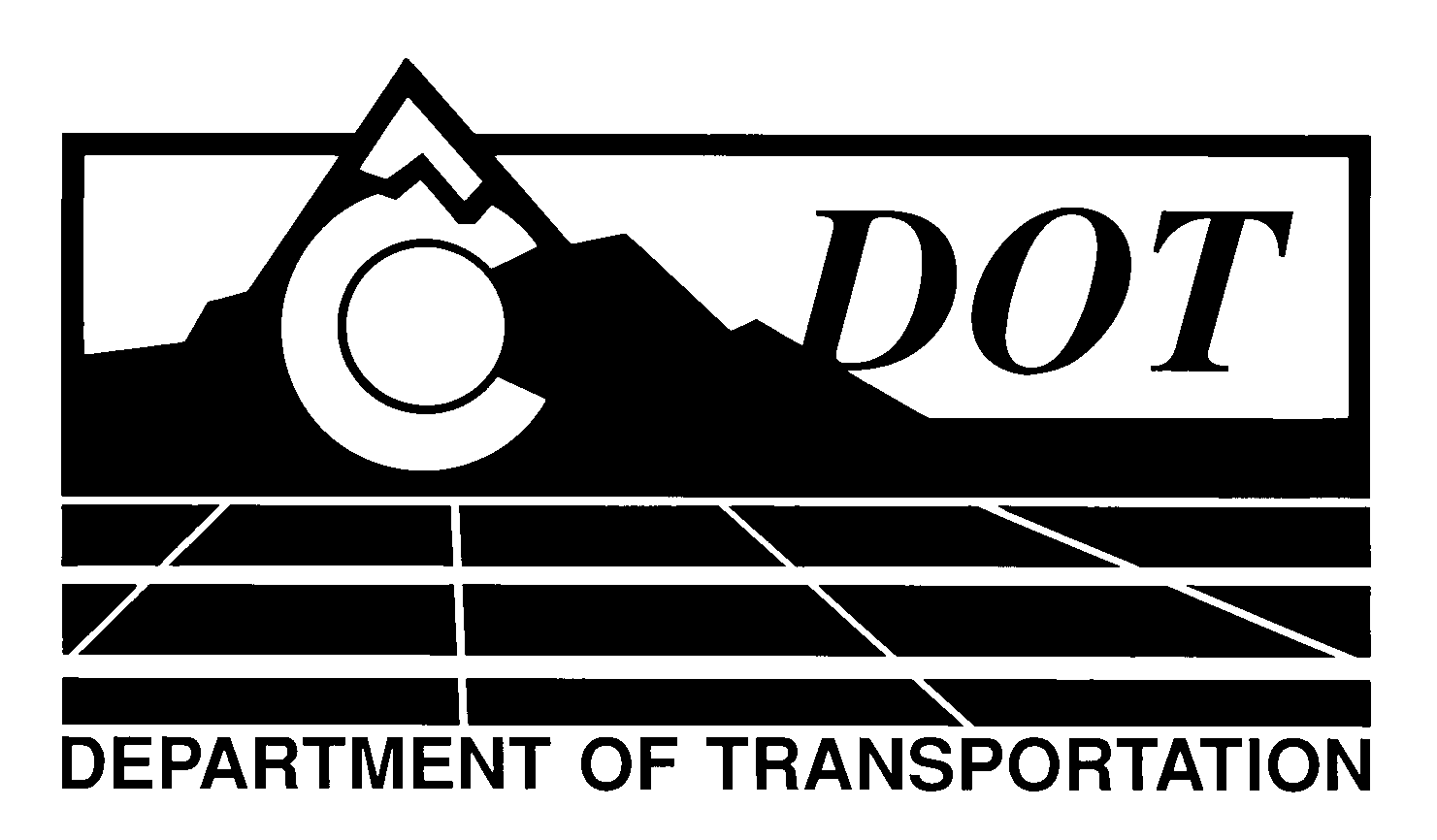 DATE:	June 16, 2011TO:	All Holders of Standard Special Provisions	FROM:	Larry Brinck, Standards and Specifications EngineerSUBJECT:	Deletion of Emerging Small BusinessEffective this date, our unit is deleting the standard special provision, Emerging Small Business.   This special provision is eight pages long and is dated February 3, 2011.  A “revision under ad” is required for projects that have already been advertised that included the ESB standard special provision.  The reason for this deletion is that changes to the Emerging Small Business (ESB) Program are being finalized.  A new ESB standard special provision will be issued in the future.Those of you who keep books of Standard Special Provisions should remove this now obsolete special provision from your file. We have attached a new Index of Standard Special Provisions, dated June 16, 2011, for your reference. If you have any questions or comments, please contact this office.LB/mrsAttachmentsDistribution: Per distribution list